江北区教师信息技术应用能力提升工程线下集中培训顺利召开    为增强信息技术培训的实效性，将网络研修、校本研修与线下集中相结合，将预设性资源的应用与生成性资源的物化相结合，促进信息技术与教育教学深度融合，实现“应用信息技术优化课堂教学”和“应用信息技术转变学习方式”的目标，在江北区教委统一部署下，江北区教师进修学院联合中国教师研修网于2016年10月30日上午9点在徐悲鸿中学四楼多功能厅开展了教师信息技术应用能力提升工程第一期线下集中培训。参训教师分别是从江北区教师信息技术应用能力提升工程项目中遴选出来的411位优秀骨干教师及学员代表。    10月30日上午，在江北区教师进修学院李淼浩院长的主持下，会议顺利召开。李院长出席并做了简要致辞，对本次到来参训的教师表示肯定，同时也提出了相关要求。希望以本次培训为契机，培养各学科区域及校本研修的骨干队伍，形成一批信息技术学科应用精品作品集，聚焦微课成果，应用微课服务学习活动，推动江北区的学科资源建设。    同时，本次会议有幸邀请到华南师范大学教育信息技术学院副院长，未来教育研究中心副主任焦建利教授给江北区的教师进行《技术支持的教育专业发展》的讲座。焦教授主要从当今信息技术的发展所带给教育教学的思考为切入点，浅析了当前信息技术与教育领域的迅速融合改变了传统教育的理念、方式与方法，对教师掌握课堂、理解学生提出了更高的基于技术应用层次的思考与要求。焦教授列举了大量的生活故事和案例，说服力及感染力让全场为之动容。    10月30日下午，会议邀请到重庆市九龙坡区教育信息中心主任，市级骨干教师及专家资源库成员王开明老师为江北区教师进行《微课的制作、赏析与评价》的讲座。王老师从（1）什么是微课；（2）微课程的使用：微课程主要用于教师专业发展，围绕个人专业发展、学校教研活动提升、网络远程学习等角度，介绍了微课程的使用。（3）微课程的创作及微课程形成的全过程。（4）微课程欣赏，精品微课实例展示。（5）做好微课的几点建议等方面和在座的老师一起进行了交流讨论，引发学员的热烈思考。     本次会议在江北区教师进修学院的指导下，开展专家讲座，引导学科教师从自身工作环境出发，有效运用信息技术优化自身课堂教学，转变学生学习方式。计划通过专家讲座、案例研磨、成果展示等环节将充分发挥本地专家、教研员和骨干教师的作用，推进区域混合研修导师团队建设。在未来的11月6日、11月13日、11月20日将继续推进线下集中研修，采用分学科以小班授课的形式进行。通过个人建设、团队打磨、区域推荐的方式形成精品微课资源。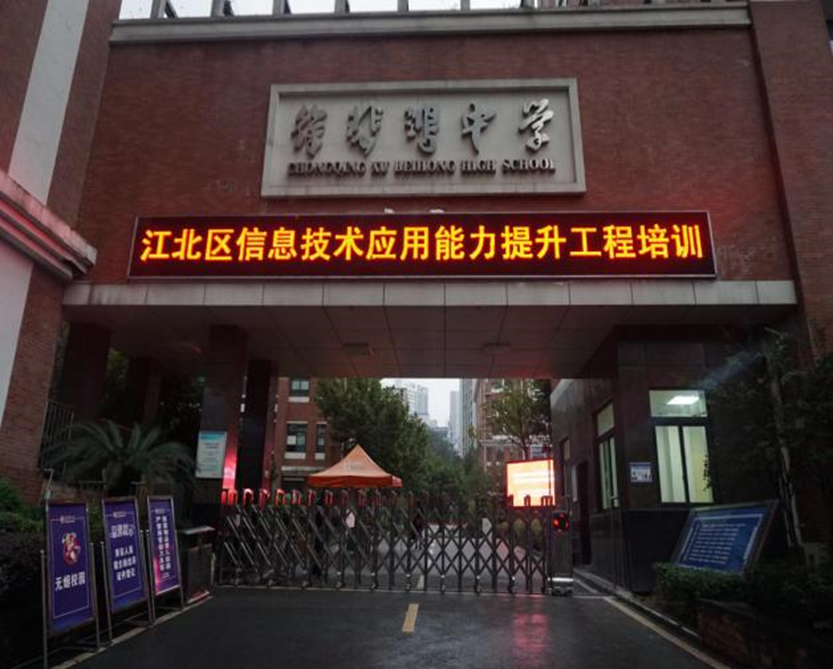 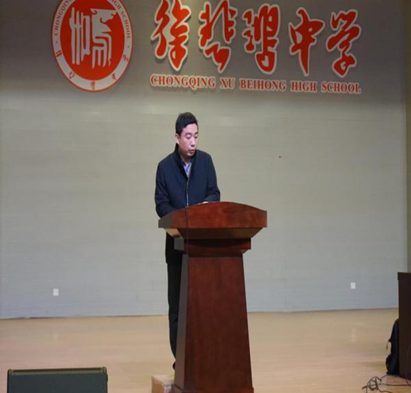 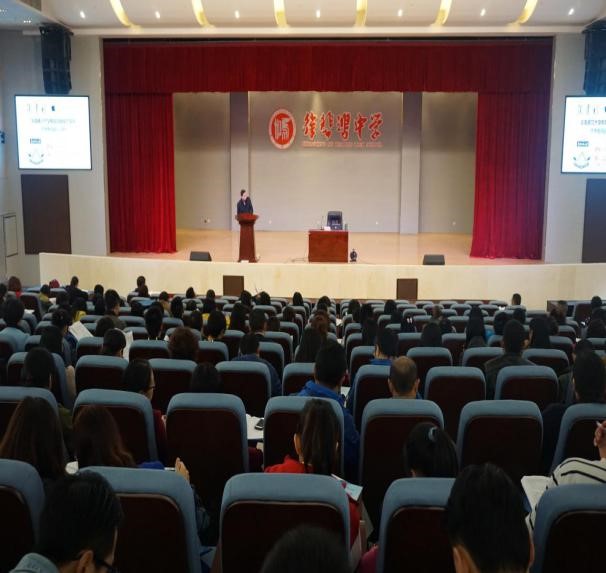 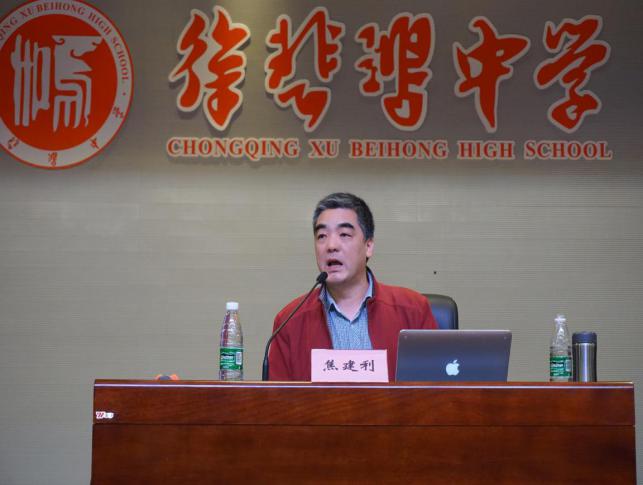 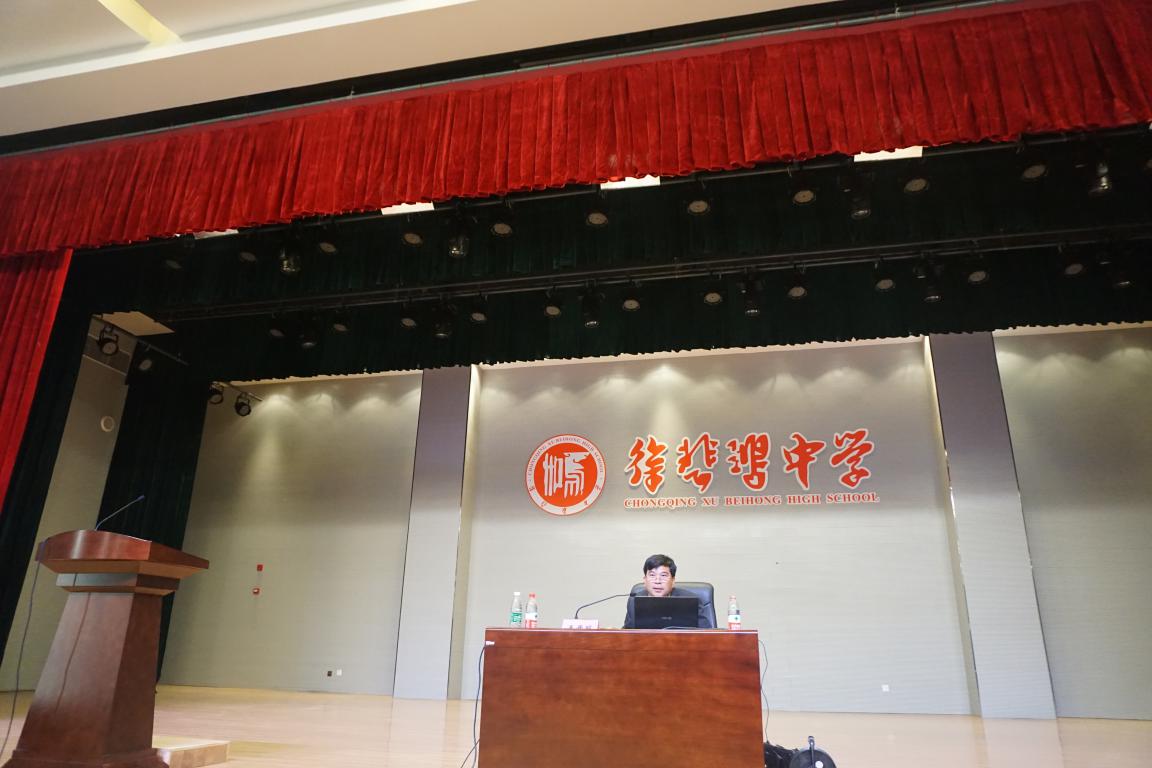 